Fitzgerald							Name ______________________________________Worksheet -  Characteristics of the Middle ColoniesColoniesList the four colonies of the Middle Colonies from North to south.Examine the map on page 80. List the four colonies in the Middle Colonies from north to south.________________________________________________________________________________________________________________________________________________________________Physical GeographyWhat physical feature is located along the eastern coast of the Middle Colonies?What physical feature is located in the western part of the Middle colonies?Name the physical feature New York is located along.Name the physical feature Philadelphia is located along.Name the physical feature that support farming in the Middle Colonies.How does farming in the Middle Colonies compare to farming in New England?On page 77, read the section entitled "Geography of the Middle Colonies."What word is used to describe the southeastern section of Pennsylvania and the colony of New Jersey?________________________________________What physical feature that we labeled on our physical map of North America do you think this is referring to?________________________________________What physical feature that we labeled on our map of North America is the opposite of this feature?________________________________________Based on our physical map of North America, where would this opposite physical feature be found in this region?________________________________________The city of Philadelphia and the city of New York are both located on what type of physical feature?________________________________________Name the specific feature each city is found on.New York -  _______________________________________Philadelphia - _______________________________________The last paragraph on page 77 describes physical feature that are important to farmers. List them.________________________________________________________________________________________________________________________Given these physical feature, what does the textbook say about how farming in the Middle Colonies compares to farming in New England?________________________________________FarmingDescribe farming in the Middle Colonies.On page 79, read the first paragraph under "Growth and Change."Based on the physical features listed under physical geography, list the characteristics of farming in the Middle Colonies given in this paragraph.________________________________________________________________________________________________________________________________________________________________Economic ActivityWhat type of farming  produces just enough for the farm family to live on is called what type of?What type of farming produces enough of its crop to feed the family and have enough left to sell? Name two economic activities that developed from the farming of grain?Based on the nickname given to this region, farming grain is obviously the main economic activity of this region, but other activities develop in direct relation to it.The farms of New England produced only enough to feed the family on the farm.This type of farming is called s_________________________ farming.The farms of the middle Colonies produced more than the farmer's family needed, so the farmer could sell the extra.The type of farming is called c______________________________ farming.If the Middle colonies grow more wheat than they needed, they must sell the rest to other regions.What region do you know would need this good based on the fact that its farming is poor?________________________________________Wheat was not traded. First the wheat was processed into the commodity people used to make bread. This process was a second economic activity.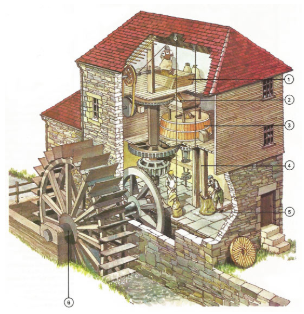 A waterwheel is turned by the current of a river [6]. Its waterwheel's axel is connected to a stone that turns when the waterwheel  turns [3]. Grain is poured into a large collecting bin called a hopper [1] and a chute [2] funnels the grains onto the turning stone called a grindstone [3].  The ground grain becomes a powder and falls into a second chute [4] that funnels it into a sack or a barrel [5].Name the commodity produced when grain is ground. _____________________________The man who does this work is called a ____________________________ .What kind of a person buys commodities from one place and sells them to people who need or want the in another place for a profit?______________________________________________SettlementWhat nation originally settled the area that would become the colony of New York?Give two reasons England was bothered by this colony being founded by this other nation?How was New Jersey related to New York?What group pf people founded Pennsylvania?What did this group of people believe?What was William Penn's goal for his colony?How was the colony of Delaware related to the colony of Pennsylvania?On pages 78, read the five paragraphs under the red heading "New York and New Jersey." What nation originally settled the area that would become the colony of New York?______________________________________Give two reasons England was bothered by this colony being founded by this other nation?____________________________________________________________________________Below list the four steps in the process that made this original colony a British colony.________________________________________________________________________________________________________________________________________________________________________________________________________________________________________________________________________________________________How was New Jersey related to New York?________________________________________________________________________On pages 78-79, read the eight paragraphs  under the red heading "Pennsylvania and Delaware."Pennsylvania was founded by William Penn, who was a Quaker. Quakers believed that all people are directly linked to God, so they believe that all people are _________________, including w_______________ This led Quakers to speak out against s______________________  and to deal fairly with N____________________ A_______________________.Penn knew the king personally and received a charter to start his colony.How large was the colony compared to England?________________________________________________________________________The Quakers had been persecuted for refusing to support the Church of England.But William Penn believed his colony was a "holy experiment" because his goal was to create a colony in which ___________________________________________________________________________________________________________________________________________________________ .How was the colony of Delaware related to the colony of Pennsylvania?________________________________________________________________________PeopleName  all the different places people in the Middle Colonies came from.Because people in the Middle colonies came from so many different places, what word can be used to describe its population?Review the reading you did about the settlement of New York, New Jersey, Pennsylvania and Delaware to answer the following questions about the people of the Middle Colonies.List the type of people who had settled in New Amsterdam.________________________________________________________________________________________________________________________________________________________What country attempted to take new Amsterdam by force but found that the people of New Amsterdam willingly surrendered?______________________________________Because William Penn wanted to make Philadelphia a "city of brotherly Love," he wanted to attract a variety of people, so he printed pamphlets in several languages and distributed them throughout Europe as well as in England.Many new settlers arrived. List the seven places they came from.__________________________________________________________________________________________________________________________________________________________________________________________________________________________________________________________________________Delaware was originally part of Pennsylvania but the people were from one particular place, and Penn let them break off and form their own colony. Where were the settlers of Delaware from?______________________________________When a place has many different kinds of people, it is called d _______________________ .Where do people live?List the three places where people the Middle Colonies lived.People who grew grain lived on their f______________________________.People who bought the grain and milled it into flour lived in v________________________ near the farms.People who bought the flour and shipped it to other regions for a profit lived in port cities.The two biggest cities in the Middle Colonies were________________________________________________________________________________________________________________________________________________GovernmentWhat type of government did William Penn establish in Pennsylvania and Delaware?On page 79 when describing the formation of Pennsylvania, the government of the colony was described.What type of government did William Pen create in both Pennsylvania and Delaware because he believed all people were equal?e _______________________ a_____________________________________